Инструкция: что делать, если пропал близкий человекВ Москве установили «Памятник вечной надежде». Его композиция — отсылка к сказке «Снежная королева»: мальчик и девочка окружены розами, а луч света помогает им найти дорогу домой. Памятник посвящен потерявшимся детям и тем, кто их ищет и находит. 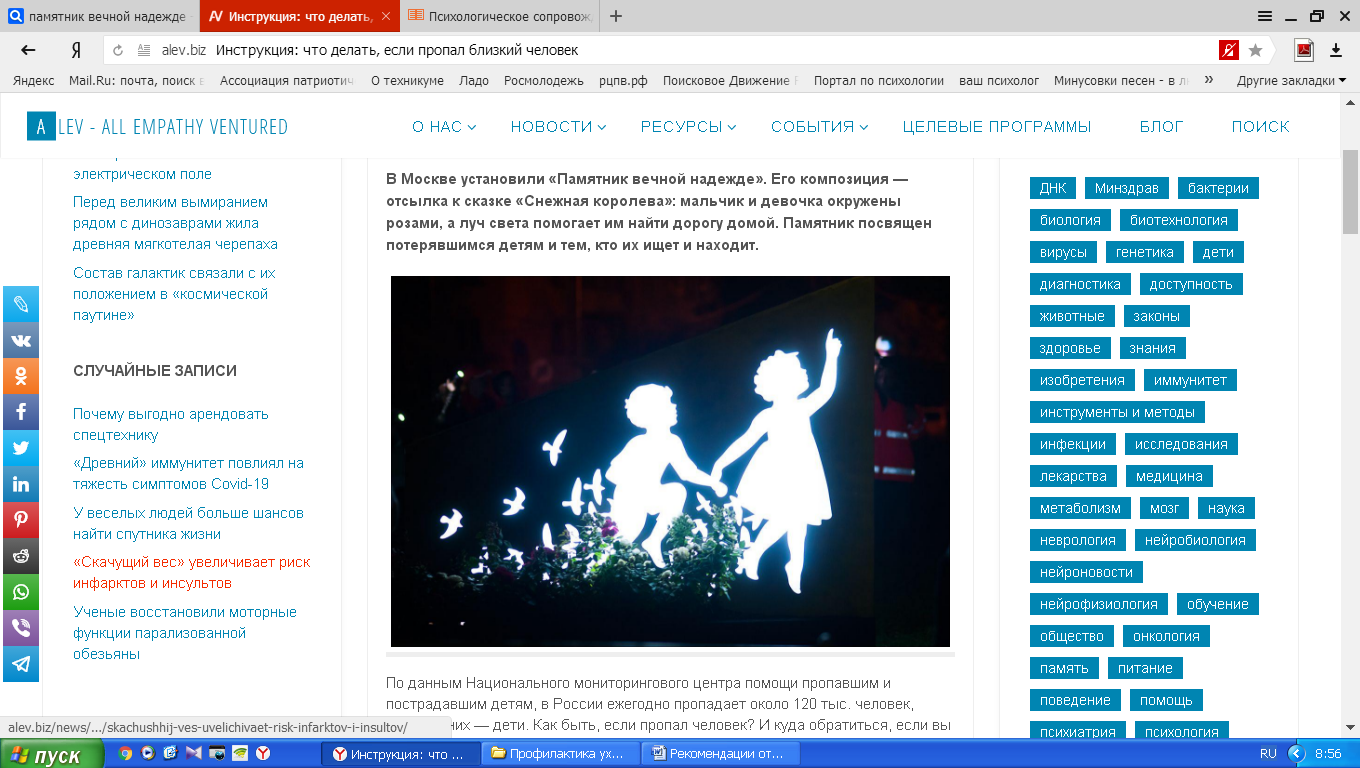 По данным Национального мониторингового центра помощи пропавшим и пострадавшим детям, в России ежегодно пропадает около 120 тыс. человек, треть из них — дети. Как быть, если пропал человек? И куда обратиться, если вы видите потерявшегося человека?Начинайте искать сразуВ поиске главный фактор – это время. По статистике, в первые сутки пропажи человека шанс найти его живым составляет 95%, в то время как на третьи сутки – всего 50%.Если ребенок задерживается из школы, 40 минут – тот максимум, который вы можете ждать перед тем, как забить тревогу. Лучше раньше, чем позже. Три часа – срок, за который погибают 70% похищенных детей.Правила «трех суток ожидания» не существуетМВД России, Генеральная прокуратура РФ, Следственный комитет России разработали порядок приема заявлений об исчезновении людей. Согласно утвержденной ведомствами инструкции, заявление обязаны принять незамедлительно в любом отделе полиции, независимо от места пропажи и жительства. Заявление может подать любой гражданин, не обязательно родственник — соседи, коллеги с работы, знакомые, друзья. Требуйте регистрации заявления; узнайте его регистрационный номер и ФИО принявшего сотрудника.Если вам отказывают в принятии заявления и говорят, что еще не прошло трех суток с момента пропажи человека, то это незаконно. Обращайтесь к вышестоящему начальству или в прокуратуру.Подать заявление о пропаже можно также по телефону 112.Вспомните приметыВыясните, во что был одет пропавший, что имел при себе в момент исчезновения (зонт, очки, бумажник, сумка, ключи, часы). Вспомните его рост и телосложение, цвет и длину волос, черты лица. А также особые приметы (родинки, шрамы, тату, родимые пятна), манеры, особенности походки, жестикуляции. Найдите последнюю фотографию (лучше несколько, максимум полгода давности). Искать 80-летнего человека, когда есть только фотографии его 20-летней давности, крайне сложно.Полезные сервисы в помощьЗапросите распечатку последних звонков, возможно, она поможет в поисках. Распечатку может сделать тот человек, на которого оформлена сим-карта. Прозвоните всех, кто может что-либо знать о пропавшем. Если это ребенок, звоните одноклассникам, учителям, родителям одноклассников, друзьям ребенка, бывшим мужьям и женам, бабушкам и дедушкам, преподавателям кружков и секций.Постарайтесь восстановить предшествующие исчезновению события. Записывайте все, что человек говорил незадолго до своей пропажи, в каком был настроении. Полезной для поиска может оказаться информация на компьютере пропавшего человека.Пользуйтесь полезными сервисами сотовых операторов и приложениями. У всех мобильных операторов есть тарифы и услуги, позволяющие узнавать местонахождение человека за небольшую плату. На смартфон близких можно также поставить мобильное приложение GPS-трекер или приобрести для ребенка, ваших пожилых родителей персональный трекер, замаскированный под браслет, часы, кулон, брелок.Позвоните волонтерамДля того чтобы добровольцы из поисковых отрядов могли развернуть активные мероприятия и применить большое количество инструментов поиска, им нужно зарегистрированное вами заявление в полиции. Оставить заявку на поиск человека можно на сайте отряда «Лиза Алерт» либо позвонить по телефону горячей линии 8-800-700-54-52. Привлеките к поискам как можно больше людей — родственников, друзей и знакомых.Помните, что поиск детей, особенно маленьких, привлекает большее число участников, чем поиск взрослого человека. Не обращайтесь к экстрасенсам«Лиза Алерт», как и другие поисковые отряды, не пользуются услугами экстрасенсов, ясновидящих и магов. Добровольцы призывают родственников пропавших людей не обращаться за помощью к людям со «сверхспособностями». Результат поисковой деятельности это не приносит. Добровольцы провели десятки тысяч поисков, и ни разу не было зафиксировано случая, когда помогли бы экстрасенсы.Предложите помощь человеку на улицеЕсли вы видите на улице дезориентированного человека, спросите, нужна ли ему помощь. Такие люди заметны сразу: у них растерянный вид, они могут быть неправильно одеты (идти по улице в тапочках, зимой – в легкой одежде), часто это пожилые люди. У них могут быть какие-то навязчивые идеи, например, куда-то срочно уехать.Когда человек говорит, что не понимает, куда ему ехать, идти или называет адреса, которых нет в Москве, но они есть в другом городе, то надо с человеком вступить в диалог. Я бы начинала с вопроса, нужна ли вам помощь? Если отказывается, а у вас есть сомнения, постарайтесь вывести на разговор и попытайтесь понять, все ли с ним хорошо. Если вы видите, что с человеком что-то не так, позвоните в полицию, скорую помощь и, по возможности, вместе с ним дождитесь, когда к нему приедут. Запишите номер машины скорой, данные о наряде полиции, уточните, куда его забирают.Если по какой-то причине у вас нет возможности вызвать полицию, то нужно записать, где и когда вы встретили дезориентированного человека, во что он был одет, куда ушел. Желательно, сфотографировать, это может помочь в дальнейших поисках.Вы всегда можете позвонить на горячую линию «Лиза Алерт» 8-800-700-54-52 и операторы расскажут, что дальше делать, попросят информацию, которая нужна.Достаточно много случаев, когда благодаря таким неравнодушным прохожим мы находим людей, которых ищут их родные. В случае любых ваших сомнений относительно встреченного человека, ребенка, звоните на горячую линию.Если видите на улице одинокого ребенка, подойдите и спросите, не потерялся ли он. Не ведите его искать маму — оставайтесь рядом с ним, позвоните его родителям, сообщите в полицию. Если увидели ориентировку и узнали по ней человека на улице, также звоните на горячую линию или в полицию.Когда начинать волноваться?Если человек не вернулся домой, не пришел на встречу и не отвечает на звонки, это повод забеспокоиться. Конечно, вам виднее, может ли ваш родственник или друг выйти за хлебом и отправиться в Австралию. Но правоохранительные органы заверяют: лучше перестраховаться. Время — самый важный фактор, который может повлиять на исход поисков.Что делать в первую очередь?Для начала обзвоните друзей, знакомых или родственников, к которым мог бы пойти пропавший человек. Если это не даст результата, обращайтесь в полицию.Как обратиться в полицию?Сообщить о пропаже близкого человека можно по телефону 102 или с помощью официального сайта ГУ МВД России по Москве (если речь идет об исчезновении в столице). Можно также обратиться в любой районный отдел полиции лично. С собой обязательно возьмите паспорт.Но ведь чтобы заявление приняли, нужно подождать трое суток?Это миф. И если вам предлагают подождать трое суток, смело пишите жалобу.Дмитрий Пичугин, начальник отдела Московского уголовного розыска: «Понятия трех дней никогда не существовало, его в природе просто нет. Сообщение о розыске человека необходимо подавать незамедлительно. Половина людей, оказывается, пропадают, потому что они по причинам не желают поддерживать отношения со своими родственниками».А если я ему не родственник, а просто друг?Заявление может подать любой гражданин, кем бы он ни приходился пропавшему. И принять его обязаны в любом отделении полиции независимо от места пропажи.Поднять тревогу, если пропал человек, может не только родственник, но и просто друг, сосед или коллега. И не через трое суток, как многие считают. Сообщение о розыске человека необходимо подавать незамедлительно.С чем идти в полицию?Если вы знаете или предполагаете, как был одет человек, составьте подробный список примет. И найдите наиболее свежую фотографию пропавшего, а лучше — несколько.Что еще я могу сделать сам?Обзвоните всех, кто может что-то знать о пропавшем. Постарайтесь восстановить картину произошедшего: кто видел его в последний раз, куда он должен был идти. Попробуйте запросить распечатку его последних звонков.Что будет делать полиция?Сотрудники правоохранительных органов осмотрят место, откуда перед исчезновением вышел человек, поговорят с людьми, которым может быть что-то известно, а также прочитают переписку пропавшего в доступных мессенджерах — будьте к этому готовы.Привлекать ли волонтеров?Последние годы показывают, что волонтеры очень эффективно ищут пропавших людей. Так что оставляйте заявку на сайте движения “Лиза Алерт”. И конечно, пишите о пропаже в социальных сетях и просите репостов. В виртуальный офис отряда «Лиза Алерт» каждый день приходит новых обращений. От тех, кто ищет близких, и тех, кто готов помогать.Анна Чугреева, координатор отряда «Лиза Алерт»: «Если заявка на заблудившегося человека попадает в первые сутки, то 95%, что мы найдем его быстро и живым. На вторые сутки резко падает до 60%. На третьи сутки все еще хуже».Какие контакты мне могут быть полезны?Бесплатная горячая линия движения “Лиза Алерт”, действующая по всей России: 8-800-700-54-52.Сайт для подачи заявки на розыск: https://lizaalert.org Группа в соцсети ВКонтакте: https://vk.com/lizaalertekb 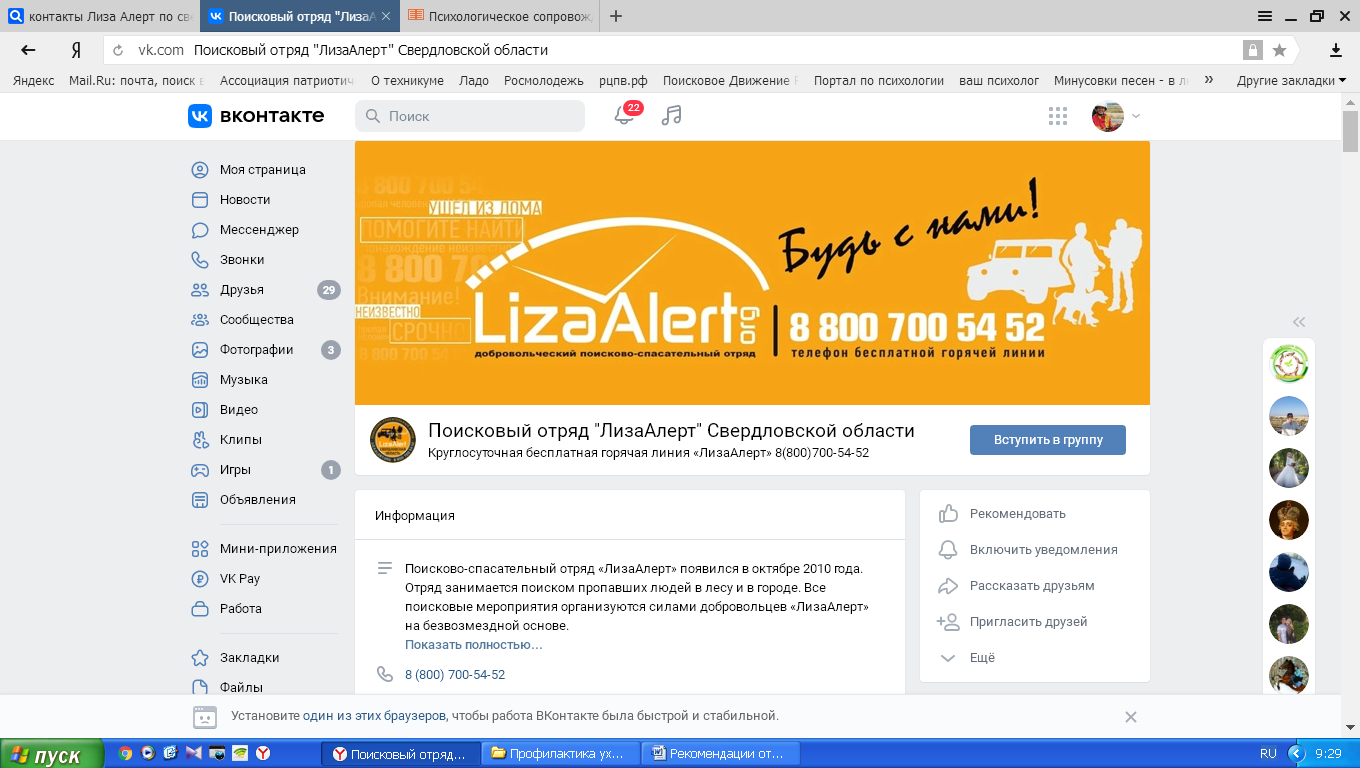 Подготовила: педагог-психолог ИГРТАнастасия Викторовна Малых